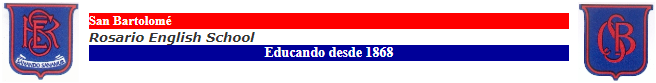 Sede Centro3° “A” ECONOMIA Y GESTION DE LAS ORGANIZACIONESAmico, Sara Balduchi, Santiago AndrèsColetto, Ramiro  Corvalàn, Juan Martín De Maio, Chiara SofìaGrigioni, Stefano Grynblat, Rufino Jaef, Marìa, Clara Mezzelani, Santiago Militello, Emilia Miranda, Pedro Nicocia, Francesca Oubiña, Augusto JosèPerusia, Alejo Sanchez Urraburu, MartinianoVallejos Porta, Lucio Joaquín Vidosevich, Goràn 3 “B” CIENCIAS SOCIALES Alvarado, Milagros Josè Andorni, Catalina Barria Castro Garcìa, Florencia Blanco, Josefina Calani, Valentina Capuzzi, Donato Dvoretzky, Clara Galante, Lourdes Goldabrg, Paula NormaKaufman, CatalinaLanda Montero, Margarita Manovelli, Lucía JuanaMarrone, Julia Norman, Lucy Rossi, Bianca Tecce, Constanza María Travacio, Manuel AgustìnSede Fisherton3° “C” ECONOMIA Y GESTION DE LAS ORGANIZACIONESÁzzaro, FrancescaBalerini Renata Barletta, PazBoveri, AlbertinaBrajkovic, JuanCasanova, MoraCícero, LuzCinalli MercedesEspindola AlvaroFerrero,InésGirolami Luna González del Cerro, TomásGuzmán, MaiaMaximino Abaroa, MartínMercogliano FrancoMuñoz, SolNoguerol, Maite Pavoni SolPeiti Federica Pesado Castro, JuliaPierre, TomásPiñero Pacheco, ZaraQuaranta, SofíaRisiglione BartolomeRossetti, IsabellaRouillón, SantiagoSauán, María del PilarTobias QuarantaVallejos, Constanza3° “D” CIENCIAS NATURALESArrue Gowland, AgustinaAvendaño, EmaCanet Losada, MercedesDiodato, MateoFadlala, SamirFanjul, PilarFrancia, MicaelaFranco, IgnacioGallo, LorenzoGuardati, IsabellaMoreno Sifone, JuliaPinchetti, MarcosPoli, MariaSosa, JoaquínUrbinati, TomasVanzini, Ambar Vidalle SaraVillavicencio, AnaSemino Scarabino, TomásMignini, FranciscoFerrer, SolJobell, SantiagoScarpello, MarcoRossini Carcciolo, LeonardoMancini FelixAgustoni, AlvaroBrattoli, Benjamin